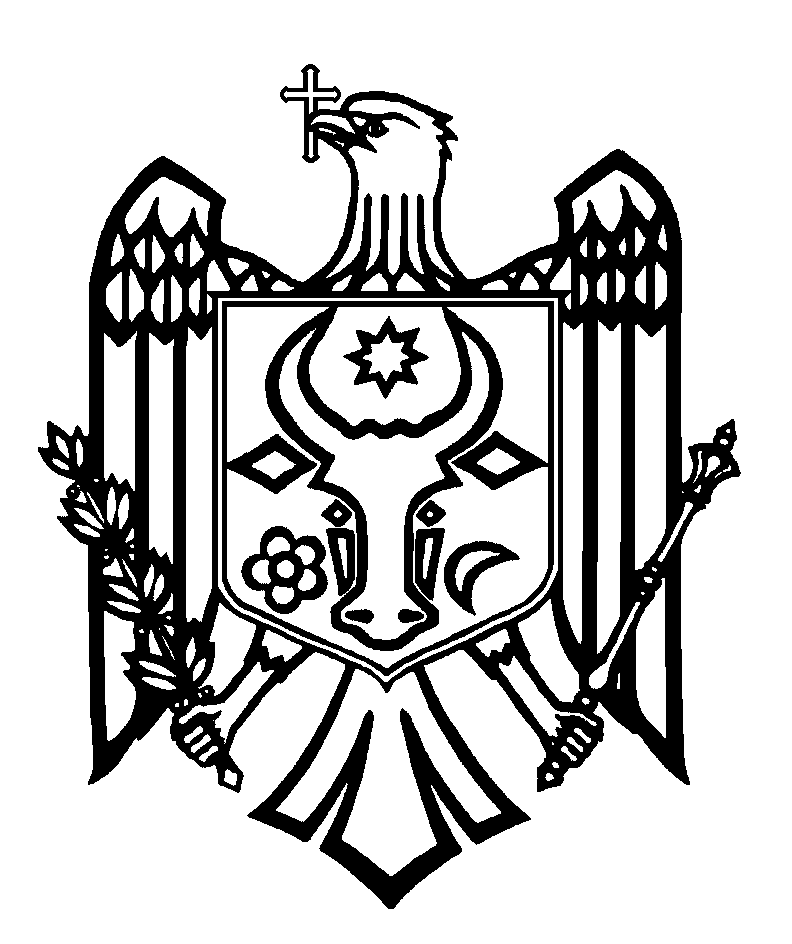 CURTEA DE CONTURI A REPUBLICII MOLDOVAH O T Ă R Â R E A nr.42din 26 august 2020cu privire la Raportul auditului conformității asupra administrării veniturilor bugetului de stat de către Serviciul Vamal în anul 2019Curtea de Conturi, în prezența dlui Dorel Noroc, Secretar de Stat al Ministerului Finanțelor; dlui Sergiu Burduja, Director al Serviciului Vamal; dlui Octavian Andrușcenco, șef al Direcției control ulterior a Serviciului Vamal; dnei Mariana Popovici, șef adjunct al Direcției control juridic și executare silită a Serviciului Vamal; dlui Arcadie Golub, șef al Secției supravegherea încasării silite a Serviciului Vamal; dnei Valentina Popa, inspector principal în cadrul Secției venituri și garanții a Serviciului Vamal; precum și a altor persoane cu funcții de răspundere, în cadrul ședinței video, în legătură cu instituirea stării de urgență în sănătatea publică pe întreg teritoriul Republicii Moldova, călăuzindu-se de art.3 alin.(1) și art.5 alin.(1) lit.(a) din Legea privind organizarea și funcționarea Curții de Conturi a Republicii Moldova, a examinat Raportul auditului conformității asupra administrării veniturilor bugetului de stat de către Serviciul Vamal în anul 2019.Misiunea de audit public extern a fost realizată conform Programului activității de audit a Curții de Conturi pe anul 2020, având drept scop evaluarea conformității asupra administrării veniturilor bugetului de stat de către Serviciul Vamal în anul 2019.Auditul public extern s-a desfășurat în conformitate cu Cadrul Declarațiilor Profesionale ale INTOSAI, puse în aplicare de Curtea de Conturi. Examinând Raportul de audit, Curtea de Conturi A CONSTATAT:Serviciul Vamal este o autoritate administrativă în subordinea Ministerului Finanțelor, care implementează politica vamală a statului prin aplicarea uniformă și imparțială a legislației în domeniul vamal, în scopul asigurării, în limita competențelor sale, a securității economice a statului. Serviciul Vamal dispune de autonomie administrativă și decizională, respectând prevederile legislației în vigoare.Responsabilitatea echipei de audit a constat în obținerea probelor de audit suficiente și adecvate pentru susținerea constatărilor și concluziei generale privind conformitatea administrării de către Serviciul Vamal a veniturilor în bugetul de stat în anul 2019. Astfel, în baza constatărilor auditului public extern, se conchide că, în perioada auditată, Serviciul Vamal deși a întreprins acțiuni privind consolidarea și dezvoltarea proceselor aferente administrării vamale, a admis unele nereguli și vulnerabilități, care au rezultat în:necolectarea veniturilor vamale la bugetul de stat în anul 2019 în sumă de 530,4 mil. lei, comparativ cu planul aprobat;- în anul 2019 Laboratorul vamal a întocmit și a emis 1817 rapoarte de cercetare/expertiză, inclusiv: 200 de rapoarte pentru mijloacele de transport utilizate în săvârșirea contravențiilor, 1162 de rapoarte pentru mijloacele de transport declarate prin acțiune pentru care a expirat termenul de admitere temporară de 180 de zile pe teritoriul Republicii Moldova și 455 – pentru alte tipuri de mărfuri, valoarea mărfurilor și mijloacelor de transport fiind estimată în baza prețurilor libere; - neînregistrarea a 263 de procese-verbale de contravenție vamală în SI „Economist”, în sumă totală de 923,5 mii lei, ceea ce a condiționat neraportarea și neîncasarea acestora în bugetul de stat;- lipsa unei metode unice de raportare și a unor norme de ținere a evidenței contabile a veniturilor administrate a condiționat o diferență de 11,0 mil. lei a soldurilor creditoare ale agenților economici, reflectate în Informația privind sumele calculate ale drepturilor de import/export la situația din 31.12.2019, prezentată Ministerului Finanțelor, și Informația întocmită de Trezoreria de Stat;- nefuncționalitatea modulului „Accounting” din SI „ASYCUDA World” al Serviciului Vamal, fapt ce a condiționat necalcularea penalităților la plățile de bază ale plătitorilor vamali, precum și raportarea eronată cu 31,7 mil. lei;- la situația din 31.12.2019, restanțele contribuabililor față de bugetul de stat la plățile administrate de organele vamale au constituit 457,1 mil. lei, inclusiv menținerea unor datorii cu termenul de prescripție expirat în sumă de 169,1 mil.lei, formate în anii 1995-2014;- controlul nesatisfăcător asupra executării stingerii obligației vamale prin prescripție și scădere a circa 30,4 mil. lei;- scutirile și facilitățile fiscale acordate în temeiul cadrului legal și celui normativ la plata drepturilor de import au constituit 9 427,3 mil. lei, sau 41,2% din volumul total al veniturilor administrate de către Serviciul Vamal în anul 2019, din care auditul a constatat pentru cca 445,3 mil. lei nerespectarea cadrului normativ privind acordarea și monitorizarea acestora;- contrar prevederilor art.30 din Codul vamal, în cadrul unui antrepozit vamal au fost identificate stocuri de mărfuri în cantitate de 41 112 kg, inclusiv carne de bovine, porcine și pește congelat, cu termenul de valabilitate expirat în anii 2011-2013, precum și mărfuri abandonate. Aceste mărfuri depozitate în lipsa temeiurilor legale se află la un stadiu avansat de alterare și prezintă pericol pentru produsele alimentare depozitate alăturat, cu risc major asupra consumatorului final. De menționat că deținătorul antrepozitului a fost autorizat din 09.01.2014 pe termen nedeterminat de către Agenția Națională pentru Siguranța Alimentelor și, respectiv, de către Serviciul Vamal la data de 28.11.2019 pentru o perioadă de doi ani. Aceste situații reduc semnificativ gradul de conformitate al administrării vamale, având impact asupra nivelului de colectare a veniturilor în bugetul de stat și asupra exercitării conforme a funcției de administrator de venituri. Cele menționate determină necesitatea adoptării unor măsuri stringente privind remedierea deficiențelor și situațiilor problematice descrise în Raportul de audit, în scopul consolidării sistemului de administrare vamală.  Reieșind din cele expuse, în temeiul art.14 alin.(2), art.15 lit.d) și art.37 alin.(2) din Legea nr.260 din 07.12.2017, Curtea de Conturi HOTĂRĂŞTE:Se aprobă Raportul auditului conformității asupra administrării veniturilor bugetului de stat de către Serviciul Vamal în anul 2019.Prezenta Hotărâre și Raportul de audit se remit:Guvernului Republicii Moldova, pentru informare și luare de atitudine în vederea monitorizării asigurării implementării recomandărilor de audit;Președintelui Republicii Moldova, pentru informare;Parlamentului Republicii Moldova, pentru informare și examinare, după caz, în cadrul Comisiei parlamentare de control al finanțelor publice;Ministerului Finanțelor și Serviciului Vamal, pentru examinarea rezultatelor auditului și luare de atitudine, conform competențelor, cu aprobarea unui plan de măsuri pentru remedierea situațiilor constatate și implementarea recomandărilor cuprinse în Raportul de audit, precum și să asigure de comun: 2.4.1. elaborarea și aprobarea metodologiei de planificare a veniturilor administrate de către organele vamale pentru includerea în prognoza bugetară; 2.4.2. elaborarea și înaintarea propunerilor cu referire la stocurile antrepozitate, care se află la un stadiu avansat de alterare și prezintă pericol pentru produsele depozitate alăturat;2.4.3. remedierea divergențelor între datele raportate de Serviciul Vamal și Ministerul  Finanțelor privind sumele calculate și achitate aferente drepturilor de import/export;2.4.4. racordarea prevederilor Regulamentului privind organizarea și funcționarea Serviciului Vamal, aprobat prin Hotărârea Guvernului nr.4 din 02.01.2007, la prevederile Legii nr.302 din 21.12.2017 cu privire la Serviciul Vamal; 2.4.5. examinarea și monitorizarea, de comun cu Ministerul Economiei și Infrastructurii, a situațiilor ce țin de importul de zahăr și produse zaharoase, în scopul implementării prevederilor Legii privind aprobarea Nomenclaturii combinate a mărfurilor nr.172 din 25.07.2014 și ale Acordului de Asociere între Republica Moldova, pe de o parte, și Uniunea Europeană și Comunitatea Europeană a Energiei Atomice și statele membre ale acestora, pe de altă parte;2.4.6. corelarea și dezvoltarea cadrului normativ în domeniul administrării vamale, în vederea asigurării funcționalității depline a prevederilor Codului vamal referitor la evaluarea contravalorii mijloacelor de transport în cadrul controlului vamal, inclusiv cu racordarea acestuia la prevederile Legii cu privire la actele normative nr.100 din 22.12.2017, precum și cu determinarea exhaustivă a oportunității de legalizare a competenței vizate;2.5. Agenției Naționale pentru Siguranța Alimentelor, pentru autosesizare și examinare conform competențelor a situațiilor vizând stocurile de carne de bovine, porcine și pește congelat cu termenul de valabilitate expirat în anii 2011-2013, precum și de mărfuri abandonate, care prezintă pericol pentru produsele alimentare depozitate alăturat și risc major asupra consumatorului final;2.6. Consiliului Concurenței, pentru autosesizare și examinare conform competențelor a situațiilor vizând o posibilă concurență neloială, inclusiv la acordarea facilităților la importul de zahăr;2.7. Procuraturii Generale, pentru autosesizare și încadrarea sub aspect legal a situațiilor constatate în pct.4.1 și pct.5.1 din Raportul de audit. 	3. Prezenta Hotărâre intră în vigoare din data publicării în Monitorul Oficial al Republicii Moldova și poate fi contestată cu o cerere prealabilă la autoritatea emitentă în termen de 30 de zile de la data publicării. În ordine de contencios administrativ, Hotărârea poate fi contestată la Judecătoria Chișinău, sediul Râșcani (MD-2068, mun. Chișinău, str. Kiev nr.3), în termen de 30 de zile din data comunicării răspunsului cu privire la cererea prealabilă sau din data expirării termenului prevăzut pentru soluționarea acesteia.4. Curtea de Conturi va fi informată, în termen de 6 luni din data publicării Hotărârii în Monitorul Oficial al Republicii Moldova, despre acțiunile întreprinse pentru executarea subpunctelor 2.4, 2.5 și 2.6 din prezenta Hotărâre.5. Hotărârea și Raportul auditului conformității asupra administrării veniturilor bugetului de stat de către Serviciul Vamal în anul 2019 se plasează pe site-ul oficial al Curții de Conturi (http://www.ccrm.md/hotariri-si-rapoarte-1-95).Marian LUPU,Președinte